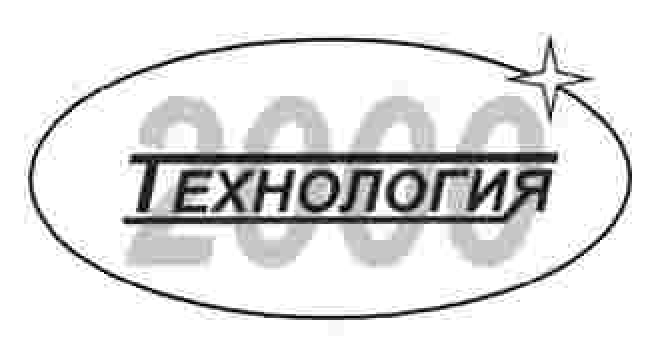 "Уралгеоинформ"-филиалООО "Технология 2000" г. УфаЗаказ 55-УФ15-ПЗЗПравила землепользования и застройки с. Старокалмашево, с. Новая Муртаза, д. Булгар, д. Кавказ сельского поселения Старокалмашевский  сельсовет муниципального района Чекмагушевский район Республики БашкортостанТом I    2016 г.Заказ 55-УФ15-ПЗЗПравила землепользования и застройки с. Старокалмашево, с. Новая Муртаза, д. Булгар, д. Кавказ сельского поселения Старокалмашевский  сельсовет муниципального района Чекмагушевский район Республики БашкортостанТом I    2016 г."Уралгеоинформ"-филиалООО "Технология 2000" г. УфаЗаказ 55-УФ15-ПЗЗПравила землепользования и застройки с. Старокалмашево, с. Новая Муртаза, д. Булгар, д. Кавказ сельского поселения Старокалмашевский  сельсовет муниципального района Чекмагушевский район Республики БашкортостанТом I    2015 г.Заказ 55-УФ15-ПЗЗПравила землепользования и застройки с. Старокалмашево, с. Новая Муртаза, д. Булгар, д. Кавказ сельского поселения Старокалмашевский  сельсовет муниципального района Чекмагушевский район Республики БашкортостанТом I    2015 г.